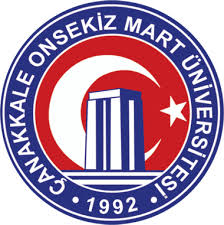 T.C.ÇANAKKALE ONSEKİZ MART ÜNİVERSİTESİSAĞLIK YÜKSEKOKULU MÜDÜRLÜĞÜ2014-2015 EĞİTİM ÖĞRETİM YILIEBELİK BÖLÜMÜSTAJ DOSYASIADI SOYADI		             :.....................................................................PROGRAMI			:.....................................................................SINIFI			:.....................................................................NUMARASI			:.....................................................................   DERSİN ADI	: YAZ STAJI  ....-......EK-1T.C.ÇANAKKALE ONSEKİZ MART ÜNİVERSİTESİSAĞLIK YÜKSEKOKULU MÜDÜRLÜĞÜYÜKSEKOKUL YAZ UYGULAMASI ( STAJ ) DEĞERLENDİRME FORMUSorumlu Elemanın					Kurum Amiri			......./..../........Adı Soyadı                      :				Adı Soyadı		:Ünvanı                            :				İmzası			:İmzası                             :T.C.ÇANAKKALE ONSEKİZ MART ÜNİVERSİTESİSAĞLIK YÜKSEKOKULUSTAJYER ÖĞRENCİ DEVAM TAKİP ÇİZELGESİÖĞRENCİNİNADI-SOYADI:	...............................................PROGRAMI	:	................................................SINIFI	:	................................................NUMARASI	:	................................................Yukarıda kimliği yazılı öğrenci ........../........../2015 ile ......./......./2015 tarihleri arasında toplam ......... işgünü staj çalışmasını yapmıştır.KURUM / İŞ YERİ AMİRİ                                                                                                          ( İmza – Mühür )ÇANAKKALE ONSEKİZMART ÜNİVERSİTESİÇANAKKALE SAĞLIK YÜKSEKOKULUYIL İÇİ VE YAZ DÖNEMİ UYGULAMA (STAJ) İLKELERİBİRİNCİ BÖLÜMAmaç, Kapsam, Hukuki Dayanak, Tanımlar ve AçıklamalarAMAÇMadde 1. Bu İlkeler, Çanakkale Onsekiz Mart Üniversitesi Çanakkale Sağlık Yüksekokulunda yürütülmekte olan Hemşirelik, Ebelik ve Acil Yardım ve Afet Yönetimi lisans programlarının yıl içi ve yaz dönemi uygulamalarına dair ilkeleri belirler.KAPSAMMadde 2.  Bu İlkeler Çanakkale Sağlık Yüksekokul öğretim planlarına göre, öğrencilerin yıl içi ve yaz dönemi uygulamaya başlama şartları ile esaslarını sağlayan yöntemleri kapsamaktadır.HUKUKİ DAYANAKMadde 3.  Bu İlkeler Çanakkale Onsekiz Mart Üniversitesi Önlisans ve Lisans Eğitim –Öğretim ve Sınav Yönetmeliğinin 6 maddesine istinaden hazırlanmış ve Çanakkale Onsekiz Mart Üniversitesi Yönetim Kurulununun 01.04.2013 tarih ve 2013/09 toplantısında alınan karar gereğince yürürlüğe girmiştir.TANIMLAR VE AÇIKLAMALARMadde 4.  Bu ilkelerde geçen terim ve kısaltmaların açıklamaları aşağıdaki gibidir:Üniversite:…………………………	Çanakkale Onsekiz Mart Üniversitesi (ÇOMÜ)Senato:…………………………….	ÇOMÜ SenatosuYüksekokul:……………………….	ÇOMÜ Çanakkale Sağlık Yüksekokulu (ÇSYO)Yönetim Kurulu:…………………..	ÇOMÜ ÇSYO Yönetim KuruluYüksekokul Kurulu:……………….	ÇOMÜ ÇSYO KuruluYüksekokul Müdürü:………………	ÇOMÜ ÇSYO MüdürüBölüm:……………………………..	ÇOMÜ ÇSYO BölümleriBölüm Başkanı:……………………	ÇOMÜ ÇSYO Bölüm BaşkanlarıDanışman:………………………….	ÇOMÜ ÇSYO Öğrenci DanışmanlarıÖğrenci:……………………………	ÇOMÜ ÇSYO’na kayıtlı olan öğrenciler AYAY...............................................Acil Yardım ve Afet Yönetimi Bölümü İKİNCİ BÖLÜMYıl İçi ve Yaz Dönemi Uygulama Süresi, Uygulama Yeri, Kıyafeti, Öğrencilerin Sorumlulukları, Devam Zorunluluğu, Uygulamaların Değerlendirilmesi, Mezuniyet KriterleriYIL İÇİ VE YAZ DÖNEMİ UYGULAMA SÜRESİMadde 5. Yüksekokul bölümlerinin eğitim-öğretim süresi 4 yıldır. Yıl içi ve yaz uygulamalarının başlama ve bitiş tarihleri, akademik takvime ve Yüksekokul eğitim-öğretim programında belirtilen gün ve saatlere uygun olarak Müdürlük tarafından onaylanır. Yaz dönemi uygulamaları her üç bölüm için farklıdır.Hemşirelik bölümü yaz stajı 1. sınıf öğrencileri için Hemşirelik Esasları dersinin stajı olup süresi 20 gün,  2. sınıfların yaz stajı toplam 20 gün olup 10 gün İç hastalıkları Hemşireliği dersi için, 10 gün Cerrahi Hastalıkları Hemşireliği dersi için yapılır. 3. sınıfların yaz stajı Doğum ve Kadın Hastalıkları Hemşireliği dersi için 10 gün, Çocuk Sağlığı ve Hastalıkları Hemşireliği dersi için 10 gün olmak üzere toplamda 20 gündür. Öğrencilerin yaz stajına devam edebilmesi için ilgili dersleri başarmış olmaları gerekmektedir. Öğrenciler haftada 40 saat olmak üzere günde en fazla 8 saat yaz stajını yapabilirler. Yaz stajları hafta içi yapılmalıdır. Uygulamalı dersten başarılı olan öğrenci yaz stajını dönem arasında yapabilir.  Ebelik Bölümü yaz dönemi uygulamaları 1. Sınıflar  Ebelikte Temel İlke ve Uygulamalar dersinden 20 gün, 2 sınıflar   Doğum Öncesi Dönem I dersinden 10 gün,  Doğum Öncesi Dönem II dersinden 10 gün, 3 sınıflar   Normal Doğum ve Doğum Sonrası Dönem dersinden 5 gün, Riskli Doğum ve Doğum Sonrası Dönem dersinden 5 gün, Çocuk Sağlığı ve Hastalıkları Bilgisi Uygulamaları dersinden 10 gün olmak üzere toplam 20 gün hafta yaz dönemi uygulamasına çıkacaklardır. Yaz stajı hafta içi yapılmalıdır. Uygulamalı dersten başarılı olan öğrenci yaz stajını dönem arasında yapabilir.  AYAY Bölümü için yaz stajları 20 iş günüdür [toplam 160 saattir]. 2. Sınıfı tamamlayan öğrenciler Hastalıklar Bilgisi dersi kapsamında hastanelerin acil servislerinde veya komuta merkezlerinde, 3. Sınıfı tamamlayan öğrenciler ise İtfaiyecilik ve Yangın Güvenliği dersi kapsamında itfaiye teşkilatlarında yaz stajlarını yaparlar. İlgili derslerden başarılı olamayan öğrenciler yaz stajı yapamaz.  Resmi tatil günlerine gelen ve tek günü sonraki aya devam eden stajlar 19 gün üzerinden kabul edilir.YIL İÇİ VE YAZ DÖNEMİ UYGULAMA YERİMadde 6. Sağlık Yüksekokulu öğrencilerinin  yıl içi ve yaz dönemi uygulamaları , dersin ilgili öğretim elemanın belirlediği ve bölüm başkanlığınca uygun görülen Üniversite, Kamu Kurum ve Kuruluşlara bağlı hastanelerde, sağlık birimlerinde, staj konu ve kapsamının gerektirdiği kuruluşlarda yapılır.	Hemşirelik öğrencilerinin yaz stajlarını yapacakları yerlerde Üniversite Hastanesi var ise Üniversite Hastanelerinde, eğer Üniversite Hastanesi yok ise Devlet Hastanelerinde yapabilirler. Devlet Hastanelerinin yatak kapasitesi hemşirelik öğrencilerininm yaz stajı için en az 200, ebelik öğrencilerinin yaz stajı içinse en az 100 olmalıdır. Yaz stajının yapılacağı yerde Üniversite Hastanesinin olmasına rağmen, Hastanedeki yatak sayısının yetersiz olması, öğrencinin yoğunluktan dolayı Hastaneye ya da uygun kliniğe kabul edilmemesi, Hastanede staja uygun kliniklerin olmaması nedeniylede öğrenci Devlet hastanelerinde yaz stajını yapabilir. Öğrencilerin yaz stajlarını yapmaları gereken klinikler her yıl eğitim öğretim yılının ilk haftasında ilgili dersin öğretim elemanı tarafından  bir dilekçe ile Bölüm Başkanlığına bildirilir. Öğretim elemanları tarafından belirtilen klinikler, bölüm başkanı tarafından her yıl düzenli olarak yaz stajı formlarına eklenir. Öğrenciler yaz stajlarını, kriterlere uygun hastanelerde ve belirlenen kliniklerde yapmamaları halinde yaz stajları geçersiz sayılır. YIL İÇİ VE YAZ DÖNEMİ KIYAFETİMadde 7. Her üç bölümün öğrencilerinin yıl içi ve yaz dönemi uygulama kıyafetleri aşağıda gösterildiği gibidir.  Hemşirelik bölümü öğrencileri yıl içi ve yaz dönemi hastane uygulamalarında forma giyer.  Formanın altı lacivert kumaş pantolon, üstü beyaz kısa kolludur. Üst formanın altına uzun kollu ya da renkli herhangi bir şey giyilmemelidir. Ayakkabı kapalı, siyah veya lacivert olmalıdır. Alyans ve saat dışında hiçbir takı takılmamalıdır. Tırnaklar kısa ve ojesiz olmalıdır. Parlatıcı kullanılabilir. Abartılı olmamak kaydıyla makyaj yapılabilir. Erkekler bıyık ve sakal traşı olmalıdır. Kız öğrencilerin saçları toplu olmalı. Öğrenciler bölüm, ad ve soyadı yazılı yaka kartlarını takmalıdır. Hava koşullarına uygun olarak forma üzerine lacivert veya siyah kapşonsuz, ince, desensiz hırka giyebilirler. Hastane dışındaki uygulama alanlarında yıl içi staj yapan öğrencilerde sakal, bıyık, tırnak, takı konusunda aynı kurallara uymakla beraber beyaz önlük giymelidir. Bu öğrenciler, beyaz önlük üzerine herhangi bir şey giymemelidir. Hastane uygulamalarında üniforma bütünlüğü öğretim elemanları için de esas olmalıdır.Ebelik Bölümü öğrencileri uygulama alanlarında çalışırken forma giyer. Formanın rengi beyazdır. Pantolon; yandan cepli, önden fermuarlı, tek ya da çift pileli, klasik kesimli, beyaz düğmelidir. Formanın üstü; zarf yaka, iki cepli, yarım/uzun kolludur. Göğüs üstü tek cep üzerine kimlik kartı takılmalıdır.  Hırka; düz beyaz, düz siyah ya da lacivert renkte olup, düğmeler hırkayla aynı renktedir. Ayakkabı; deri, altı ses çıkarmayacak malzemeden yapılmış, beyaz renkte ve kapalıdır. Çorap ten rengi ya da beyazdır.Alyans ve saat dışında hiçbir takı takılmamalıdır. Tırnaklar kısa ve ojesiz olmalıdır. Parlatıcı kullanılabilir. Abartılı olmamak kaydıyla makyaj yapılabilir.AYAY Bölümüne kayıt yaptırarak öğrenim görmekte olan tüm öğrenciler, Bölümde yürütülmekte olan mesleki eğitimin bir gereği olarak, uygulamalı derslerde, Bölüm Başkanlığınca belirlenmiş olan eğitim kıyafetlerini temin ederek, ilgili dersin sorumlu öğretim elemanının direktifleri doğrultusunda giyerler. Bu kıyafet, kırmızı ve lacivert renklerden oluşan mont, gri renkte gömlek-tişört, lacivert pantolon, siyah bot, soloped ve ceketten oluşan kırmızı-lacivert renklerde iş kıyafeti, beyaz hastane önlüğü ve kırmızı-lacivert renklerde eşofman takımından oluşmaktadır. Öğrenciler, bölüm tarafından belirlenmiş olan bu kıyafetleri, 1. sınıfa kayıt olurken temin etmek zorundadır. Uygulamalı mesleki dersleri dışındaki genel kılık-kıyafet düzeni aşağıdaki gibidir:1. AYAY bölümü öğrencileri, sol göğüs üzerinde bölüm arması, her iki omuz üzerinde sınıf ve öğrenci numarasını belirten apoleti taşıyan gri renkte gömlek, lacivert pantolon giyerler. Gömlek ve pantolonun kumaşları, mevsim şartlarına göre değişebilir. Sıcak havalarda, sol göğüs üzerinde arma taşıyan gri renkte kısa kollu gömlek veya yakalı tişört giyilebilir. Uzun kollu gömleğin kolları, dirsek seviyesine kadar geriye katlanabilir. Gömleğin en üsteki düğmesi açık bırakılır.  Pantolon ve gömlek her zaman ütülü ve temiz olacaktır. Kot türü pantolon giyilmeyecektir. Pantolona metalik renkte tokalı lacivert veya siyah kemer takılır. Kapalı mekanda baş açık olacaktır. Dışarıda bölüm armalı lacivert renk ve kep takılır. Ayakta, kıyafeti tamamlamak üzere, bölüm tarafından belirlenmiş olan ayakkabı giyilir. Ayakkabı her zaman temiz ve boyalı olmalıdır.2. Hastane uygulamaları sırasında 1. maddede belirtilen gömlek veya tişört üzerine beyaz laboratuvar gömleği giyilir. Gömleğin sol göğüs cebi üzerinde bölüm arması ve öğrenci kimliğini belirten yaka kartı bulunur. Altta ise, 1. maddede belirtilen pantolon ve ayakkabı giyilir.3. Erkek öğrenciler, günlük sakal tıraşına dikkat edeceklerdir. Sakal ve bıyık bırakılmayacaktır. Saçlar uzatılmayacaktır. Tırnaklar temiz, bakımlı olacaktır. Tırnaklar kesinlikle uzatılmayacaktır.4. Kız öğrencilerde saçlar toplu, bağlı veya örgülü olabilir. Saçlar dağınık bırakılmayacaktır. Aşırı makyajdan kaçınmak kaydıyla ruj ve göz farı kullanılabilir. Tırnaklar temiz ve bakımlı olacaktır. Tırnak uzunluğu 2 mm’yi geçmeyecektir. Çarpıcı renkler dışında açık pastel renklerde tırnak cilası sürülebilir.5. Kız öğrenciler, piercing türü takı dışında, kulakta sallantılı olmayan küpe, boyunda gömlek üzerine taşmayan kolye takabilir.  	6. Tüm öğrenciler, parmaklarına alyans dışında yüzük takmayacaktır. Bilekte saat dışında takı bulunmayacaktır.  	7. İstisnai bir durum olarak, Beden Eğitimi ve Vücut Geliştirme dersinin yapılacağı gün, öğrenciler Bölüm tarafından belirlenmiş olan ve Bölüm armasını taşıyan eşofman ile spor ayakkabı giymiş halde derslere girebilirler.8. Yukarıda belirtilmiş olan kılık-kıyafet düzenine kasıtlı olarak uymayan öğrencilerimiz hakkında Yükseköğretim Kurumları Öğrenci Disiplin Yönetmeliğinin 7/e maddesi kapsamında işlem yapılacaktır.YIL İÇİ VE YAZ DÖNEMİ STAJLARINDA ÖĞRENCİLERİN SORUMLULUKLARIMadde 8.  Her üç bölüm öğrencilerinin yıl içi ve yaz dönemi sorumlulukları aşağıda maddeler halinde verilmiştir.a)Öğrenci yıl içi uygulamalarda, uygulamalı dersin sorumlu öğretim elemanın hazırladığı rotasyon planı doğrultusunda uygun görülen kurum ve kuruluşlarda uygulamasını yapar. Yaz döneminde ise kriterlere uygun olan hastanelerde uygulamasını yapar.b)Öğrenciler uygulama alanlarında uygun görülen kıyafeti giyer.c)Öğrenciler, bölüm başkanlığınca belirlenen hedefler doğrultusunda uygulamalarını yapmakla yükümlüdürler.d)Uygulamada kurum personeliyle ekip anlayışına uygun çalışmalıdırlar.e) Uygulama yaptıkları süre içinde birimde uygulanmakta olan çalışma ve disiplin düzenine uymakla yükümlüdürler.f)Uygulama alanlarındaki her türlü araç ve gerecin dikkatli kullanılmasına azami özen göstermekle yükümlüdürler. Bu yükümlülüklerin yerine getirilmemesinden doğacak her türlü sorumluluk öğrenciye aittir.g)Öğrenciler, uygulama alanından habersiz olarak ayrılamazlar. Zorunlu durumlarda uygun görülürse sorumlu öğretim elemanlarından kısa süreler için izin alabilirler.h)Uygulama alanını değiştiremez ve terk edemezler. Ancak gerekli durumlarda uygulama sorumlusu öğretim elemanının  görüş ve iznini alarak uygulama yerini değiştirebilirler.i)Öğrenciler uygulamaları, klinik hemşireleri/diğerleri, öğretim elemanları ve destek olarak görevlendirilen hemşireler/diğerleri  ile birlikte yapmalıdırlar.j)Öğrenciler, uygulama esnasında veya bitiminde varsa uygulamaya ilişkin önerilerini Bölüm başkanlığına iletebilirler.k)Yıl İçi Uygulamalarına ilişkin hazırladıkları staj raporunu/bakım planınlarını ve diğer raporları staj sorumlu öğretim elemanının belirlediği sayıda ve sürede staj yürütücüsüne teslim etmekle sorumludurlar.Hemşirelik öğrencileri, uygulamalarda ilgili dersin sorumlu öğretim elemanı tarafından kendisine verilen sağlıklı ve hasta bireyleri takip etmek, bakım planlarını ve uygulama kapsamında verilen ödevleri istenen zaman sürecinde öğretim elemanlarına teslim etmekle sorumludur.YIL İÇİ VE YAZ DÖNEMİ STAJLARIN DEĞERLENDİRİLMESİMadde 9.a)Uygulamalı temel meslek derslerinde bir öğrencinin yarıyıl sonu sınavına girebilmesi için uygulama notunun en az DC olması zorunludur. 	b)AYAY ve EBELİK Bölümlerinin yaz stajlarının değerlendirilmesinde; öğrencinin yaz stajı yaptığı kurumun ilgili birimlerinin sorumlularının ve kurum yönetiminin değerlendirmeleri esas alınır. Kurumlardan gelen öğrenci yaz stajı raporları, ilgili stajın  teorik ve uygulamasını yürüten öğretim elemanlarından bölüm başkanlığınca oluşturulan bir komisyon tarafından öğrencilerin yaz stajlarının geçerli olup olmadığı değerlendirilir ve bölüm başkanlığına bir raporla bildirilir ve öğrencilere ilan edilir. Başarısız bulunan öğrencilerin başarısız bulunma gerekçeleri raporda açıklanır. Yaz stajları geçersiz sayılan öğrencilerin stajı tekrarlaması istenir.  c) Ebelik öğrencilerinin mezun olabilmesi için aşağıda belirtilen koşulları yerine getirmiş olması gerekir; En az 100 doğum öncesi muayene yapma, en az 40 gebenin doğuma kadar izlenimini yapma, 40 normal doğum spontan doğum yaptırma (doğum sayısının azlığı söz konusu olduğunda 30 normal spontan doğum yaptırma ve 20 doğumda yardımcı olma), Bir veya iki makat doğuma yardım etme, en az 100 normal doğum sonrası anne ve yenidoğan izlemi yapma, 40 riskli gebe izlemi yapma, 50 riskli yenidoğan izlemi yapma.GENEL HÜKÜMLERMadde 10.Bu İlkelerde yer almayan hususlar hakkında Yükseköğretim Kurulu ve Çanakkale Onsekiz Mart  Üniversitesi’nce yayınlanan yönetmeliklerin hükümleri geçerlidir.YÜRÜRLÜKMadde 11. Bu 2012 – 2013 eğitim-öğretim yılından itibaren geçerli olmak üzere Çanakkale Onsekiz Mart Üniversitesi Yönetim Kurulu onayı ile yürürlüğe girer.YÜRÜTMEMadde 12. Bu  hükümlerini Sağlık Yüksekokulu Müdürü yürütür.EK.1  STAJ YAPILACAK SERVİSLEREBELİK 1 . SINIF  ÖĞRENCİLERİNİN  YAZ STAJI 1 ve YAZ STAJI 2 DERSLERİ İÇİN  AŞAĞIDA BELİRTİLEN  SERVİSLERİN HERHANGİ BİRİNDE STAJLARINI YAPMALARI UYGUNDUR.Genel Dahiliye servisiGenel Cerrahi servisiGöğüs Hastalıkları servisiÜroloji servisiNöroloji servisiAcil servisDoğum ServisiJinekoloji ServisiEBELİK 2 . SINIF  ÖĞRENCİLERİNİN  YAZ STAJI 3 ve YAZ STAJI 4 DERSLERİ İÇİN  AŞAĞIDA BELİRTİLEN  SERVİSLERİN HERHANGİ BİRİNDE STAJLARINI YAPMALARI UYGUNDUR.* Öğrenciler stajın 10 gününü -Dahiliye klinikleri veya- Cerrahi kliniklerinde yapabilir.*  Stajın geri kalan 10 günü veya Kadın Doğum Hastanelerinde olanlar için stajın tümü- Jinekoloji Klinikleri- Perinatoloji Klinikleri (Doğum öncesi ve doğum sonrası tedavi/izlem/bakım)- DoğumhaneEBELİK 3 . SINIF  ÖĞRENCİLERİNİN  YAZ STAJI 5 ve YAZ STAJI 6 DERSLERİ İÇİN  AŞAĞIDA BELİRTİLEN  SERVİSLERİN HERHANGİ BİRİNDE STAJLARINI YAPMALARI UYGUNDUR.*  Öğrencilerin stajın 10 gününü -Çocuk servislerinde veya yenidoğan ünitelerinde* Stajın geri kalan 10 gününü- Kadın doğum kliniklerinde veya  doğumhanede tamamlamaları gerekir. Öğrencinin Adı - Soyadı                 :  Öğrencinin Adı - Soyadı                 :  Öğrencinin Adı - Soyadı                 :  Öğrencinin Adı - Soyadı                 :  Sağlık kuruluşunun adı                   :   Sağlık kuruluşunun adı                   :   Sağlık kuruluşunun adı                   :   Sağlık kuruluşunun adı                   :   Öğrencinin çalıştığı bölüm              :Öğrencinin çalıştığı bölüm              :Öğrencinin çalıştığı bölüm              :Öğrencinin çalıştığı bölüm              :Uygulama tarihleri                           : Uygulama tarihleri                           : Uygulama tarihleri                           : Uygulama tarihleri                           :                                                     ÖĞRENCİNİN DEĞERLENDİRİLMESİNDE ALINACAK                                                                                                                                                         HUSUSLAR                                                    ÖĞRENCİNİN DEĞERLENDİRİLMESİNDE ALINACAK                                                                                                                                                         HUSUSLAR                                                    ÖĞRENCİNİN DEĞERLENDİRİLMESİNDE ALINACAK                                                                                                                                                         HUSUSLARKurum  NotuÖĞRENCİNİNGENEL DURUMUİlgi ve gayretliliği (10 puan)                                                                                    İlgi ve gayretliliği (10 puan)                                                                                    ÖĞRENCİNİNGENEL DURUMUKılık kıyafet durumu (10 puan)                                                                                   Kılık kıyafet durumu (10 puan)                                                                                   ÖĞRENCİNİNGENEL DURUMUÇalıştığı kişilerle ilişkileri işbirliği (10 puan)Çalıştığı kişilerle ilişkileri işbirliği (10 puan)BİLGİ DÜZEYİHasta bakımı konularında genel bilgisi (10 puan)                   Hasta bakımı konularında genel bilgisi (10 puan)                   BİLGİ VE BECERİYİDAVRANIŞADÖNÜŞTÜRMEYETENEĞİHastanın ihtiyaçlarını tespit etme ve giderme çalışmaları  (10 puan)                         Hastanın ihtiyaçlarını tespit etme ve giderme çalışmaları  (10 puan)                         BİLGİ VE BECERİYİDAVRANIŞADÖNÜŞTÜRMEYETENEĞİHastaya yapılacak bakımda en doğru kararı verme     (10 puan)                                        Hastaya yapılacak bakımda en doğru kararı verme     (10 puan)                                        BİLGİ VE BECERİYİDAVRANIŞADÖNÜŞTÜRMEYETENEĞİHastaya uygun bakımı doğru olarak istenen sürede verme (10 puan)                  Hastaya uygun bakımı doğru olarak istenen sürede verme (10 puan)                  BİLGİ VE BECERİYİDAVRANIŞADÖNÜŞTÜRMEYETENEĞİKonuyla ilgili uygun araç-gereci seçme ve doğru olarak kullanma (10 puan)            Konuyla ilgili uygun araç-gereci seçme ve doğru olarak kullanma (10 puan)            BİLGİ VE BECERİYİDAVRANIŞADÖNÜŞTÜRMEYETENEĞİKullandığı araç-gerecin bakım ve temizliğini doğru olarak yapma (10 puan)           Kullandığı araç-gerecin bakım ve temizliğini doğru olarak yapma (10 puan)           BİLGİ VE BECERİYİDAVRANIŞADÖNÜŞTÜRMEYETENEĞİHastalara karşı tutum ve davranışı (10 puan)        Hastalara karşı tutum ve davranışı (10 puan)           *TOPLAM (100 puan)   *TOPLAM (100 puan)SONUÇ(YE)YETERLİ(YS)YETERSİZ(DS)DEVAMSIZStaj çalışmasını yukarıdaki krıterlere göre başarıyla tamamlayan öğrencilere YETERLİ (YE), başarısız olan  öğrencilere (60 puan altı) YETERSİZ (YS), devamsız olan öğrencilere DEVAMSIZ (DS) notu verilir. *Öğrencinin staj notu (100 puan üzerinden) mutlaka yazılmalıdır. Staj çalışmasını yukarıdaki krıterlere göre başarıyla tamamlayan öğrencilere YETERLİ (YE), başarısız olan  öğrencilere (60 puan altı) YETERSİZ (YS), devamsız olan öğrencilere DEVAMSIZ (DS) notu verilir. *Öğrencinin staj notu (100 puan üzerinden) mutlaka yazılmalıdır. Staj çalışmasını yukarıdaki krıterlere göre başarıyla tamamlayan öğrencilere YETERLİ (YE), başarısız olan  öğrencilere (60 puan altı) YETERSİZ (YS), devamsız olan öğrencilere DEVAMSIZ (DS) notu verilir. *Öğrencinin staj notu (100 puan üzerinden) mutlaka yazılmalıdır. Staj çalışmasını yukarıdaki krıterlere göre başarıyla tamamlayan öğrencilere YETERLİ (YE), başarısız olan  öğrencilere (60 puan altı) YETERSİZ (YS), devamsız olan öğrencilere DEVAMSIZ (DS) notu verilir. *Öğrencinin staj notu (100 puan üzerinden) mutlaka yazılmalıdır. SIRA NOSTAJ TARİHLERİİMZASIRA NOSTAJ TARİHLERİİMZA1......./....../201516......./....../20152......./....../201517......./....../20153......./....../201518......./....../20154......./....../201519......./....../20155......./....../201520......./....../20156......./....../201521......./....../20157......./....../201522......./....../20158......./....../201523......./....../20159......./....../201524......./....../201510......./....../201525......./....../201511......./....../201526......./....../201512......./....../201527......./....../201513......./....../201528......./....../201514......./....../201529......./....../201515......./....../201530......./....../2015